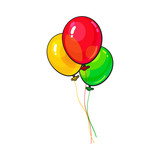               LOUČENÍ S LÉTEM                                 DOVOLUJEME SI VÁS SRDEČNĚ POZVAT NA ZAHRADNÍ SLAVNOST, KTERÁ SE BUDE KONAT NA TERASE A V PROSTORÁCH ZADNÍ ČÁSTI ZAHRADY DOMOVA SENIORŮ UHLÍŘSKÉ JANOVICE. ZVEME KLIENTY NAŠEHO DOMOVA, ZAMĚSTNANCE S DĚTMI, I RODINNÉ PŘÍSLUŠNÍKY NAŠICH KLIENTŮ A ZAMĚSTNANCŮ.TĚŠIT SE MŮŽETE NA:KAPELU POPRASK Z ODLOCHOVICBŘIŠNÍ TANEČNICI MARKÉTUOCHOTNICKÉ DIVADLO UHLÍŘ Z UHLÍŘSKÝCH JANOVICNEJMENŠÍ SE MOHOU TĚŠIT NA „ŠIFROVAČKU“ S MOŽNOU ODMĚNOUV PRŮBĚHU CELÉ SLAVNOSTI BUDE K MOŽNOST OCHUTNAT PIVO A LIMONÁDU, GRILOVANÉ KLOBÁSY, CUKROVOU VATU, POPCORN A DOMÁCÍ PALAČINKY. ČAS SLAVNOSTI: 13.30 – 17.00 hod.KDY: středa 14. září 2022PŘI NEPŘÍZNI POČASÍ SE AKCE NERUŠÍ - VŠE, CO PŮJDE, PŘESUNEME DO VSTUPNÍ HALY DOMOVA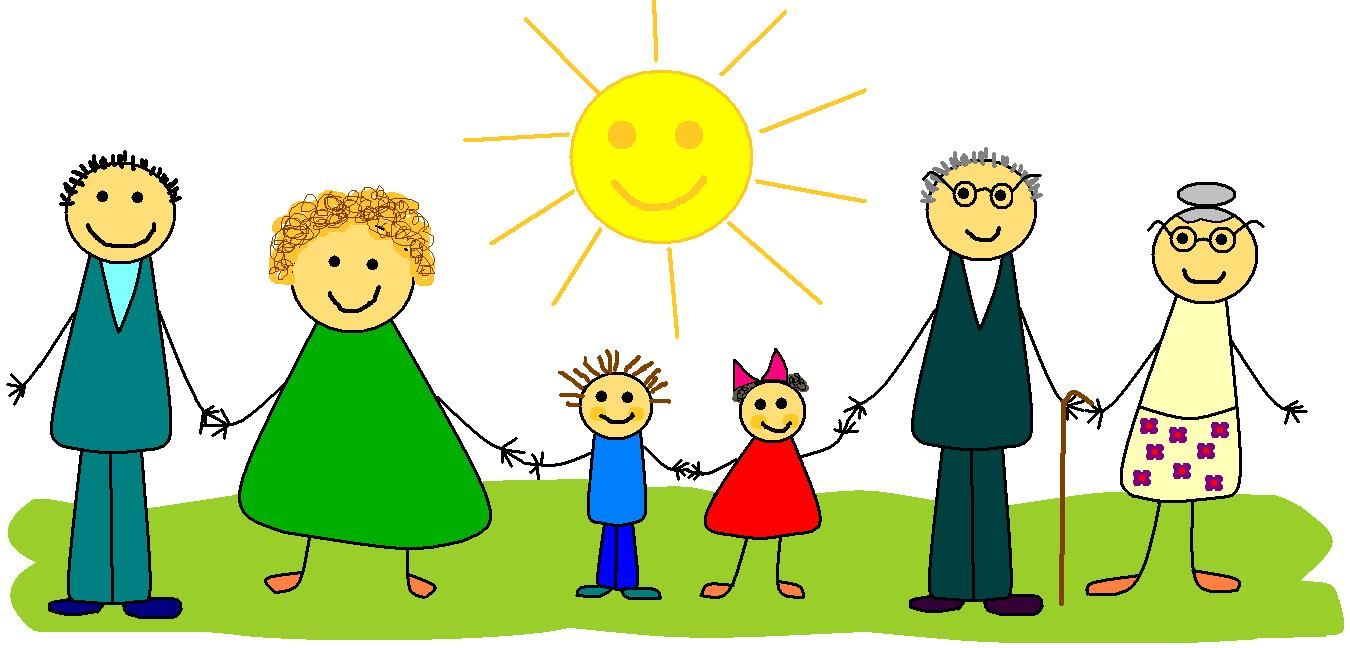 